PENNSYLVANIAPUBLIC UTILITY COMMISSIONHARRISBURG, PA  17120							Public Meeting held June 13, 2019Commissioners Present:Gladys Brown Dutrieuille, ChairmanDavid W. Sweet, Vice ChairmanNorman J. KennardAndrew G. PlaceJohn F. Coleman, Jr.Letter Petition of the PPL Sustainable Energy 			      M-00031715F0003Fund of Central Eastern Pennsylvania for Approval of Modification to the Bylaws that Govern its OperationsORDERBY THE COMMISSION:	Before the Commission is a letter petition of the PPL Sustainable Energy Fund of Central Eastern Pennsylvania (SEF) dated April 24, 2019, for approval of changes to its bylaws.  This approval is required under the PPL Company restructuring settlement.  Application of Pennsylvania Power and Light Company for Approval of its Restructuring Plan under Section 2806 of the Public Utility Code, et al, Docket No. R-00973954 (Opinion and Order entered August 27, 1998).  The requirement of Commission approval for amendments, revisions or suspensions to the SEF’s bylaws was later included in the text of the bylaws.  PP&L, Inc. Sustainable Energy Fund Bylaws, Docket R-00973954 (Order entered June 2, 2000).  and Request for Approval of Revisions to the Bylaws of the PPL Sustainable Energy Fund of Central Eastern Pennsylvania, Docket                      M-00031715F0003 (Orders entered April 1, 2011, January 28, 2016 and October 26, 2017).The SEF’s Board of Directors voted on February 20, 2019, to approve changes to Article III, Section 5 of its bylaws.The change recommended by the SEF Board to Article III will define a quorum of the Board of Directors as two-thirds (2/3) of the current Board replacing the existing requirement of five (5) members of the Board.  This change to Article III of the bylaws also aligns with the Article XI, two-thirds voting requirement for adoption and amendment of bylaws and the Article II, two-thirds election voting requirement for approval of new directors.  Based on a review of all relevant information, we find the modifications to the SEF’s bylaws to be reasonable and appropriate.  The bylaws, as amended are, thereby, approved, THEREFORE, 	IT IS ORDERED:That the bylaw revisions requested by the PPL Sustainable Energy Board of Central Eastern Pennsylvania are approved.
That a copy of this Order be served on the PPL Sustainable Energy Fund of Central Eastern Pennsylvania, the Office of Consumer Advocate and the Office of Small Business Advocate.	3.	That this proceeding, at Docket No. M-00031715F0003 be closed.BY THE COMMISSION,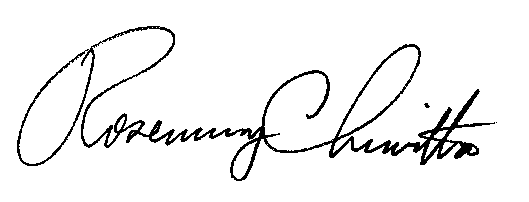       		    Rosemary Chiavetta                                                   		    Secretary(SEAL)ORDER ADOPTED:  June 13, 2019ORDER ENTERED:  June 13, 2019	